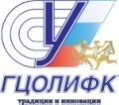 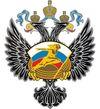 Министерство спорта Российской ФедерацииФедеральное государственное бюджетное образовательное учреждениевысшего образования «Российский государственный университетфизической культуры, спорта, молодежи и туризма (ГЦОЛИФК)»УВАЖАЕМЫЕ КОЛЛЕГИ!Приглашаем Вас принять участие воВсероссийской с международным участием научно-практической конференции«СОВРЕМЕННОЕ СОСТОЯНИЕ И ПЕРСПЕКТИВЫ РАЗВИТИЯ БАСКЕТБОЛА»30 ноября – 01 декабря 2017г.МЕСТО И ВРЕМЯ ПРОВЕДЕНИЯ КОНФЕРЕНЦИИКонференция проводится 30 ноября – 01 декабря 2017г. по адресу: 105122, Москва, Сиреневый бульвар, д. 4, РГУФКСМиТ. Срок подачи заявок для участия в конференции до 15 ноября 2017г. Срок подачи материалов участниками до 15 ноября 2017г. (эл. почта: nou_sportedu@mail.ru).НАПРАВЛЕНИЯ РАБОТЫ КОНФЕРЕНЦИИСовременные тенденции развития баскетбола: исторические традиции и инновации.Теоретико-методологические проблемы подготовки национальных и резервных мужских сборных команд по баскетболу к победам на ведущих международных соревнованиях.Теоретико-методологические проблемы подготовки национальных и резервных женских сборных команд по баскетболу к победам на ведущих международных соревнованиях.Организационные и методические основы подготовки спортивного резерва в баскетболе.Психолого-педагогическое обеспечение  в системе подготовки баскетболистов и тренеров к соревновательной деятельности.Медико-биологическое обеспечение учебно-тренировочного процесса и соревновательной деятельности в баскетболе.ПОРЯДОК ПРЕДСТАВЛЕНИЯ НАУЧНЫХ МАТЕРИАЛОВДо проведения Конференции будет выпущен электронный сборник, который будет размещен на сайте РГУФКСМиТ в разделе Научная деятельность → Сборники трудов. Сборник будет зарегистрирован в наукометрической базе РИНЦ (Российский индекс научного цитирования). Прием научных материалов (статей) осуществляется до 15 ноября 2017г. на адрес электронной почты: nou_sportedu@mail.ru, оформленных с соблюдением следующих требований:
Требования к оформлению материаловстатья принимается на русском языке; объем – от 3 до 5 страниц формата А4, текстовый редактор Windows (Word) 95/97/2000/2003/XP; шрифт – Times New Roman, кегль 14, нежирный, междустрочный интервал одинарный;поля (правое, левое, нижнее, верхнее) – , выравнивание по ширине, красная строка – 1,25;статья оформляется как отдельный файл;оформление статьи: название – по центру страницы полужирным шрифтом прописными (заглавными) буквами, через строку (курсивом с выравниванием по правому краю) – фамилия и инициалы автора (ов), научная степень и звание, электронная почта (для связи с автором) название организации, страна, город; аннотация работы и ключевые слова (на русском языке); название, данные об авторе, аннотация и ключевые слова (на английском языке).в статье должны быть отражены следующие разделы: введение, цель исследования, методы исследования, методика, результаты исследования, выводы, библиография. Библиографические ссылки следует оформлять по ГОСТу Р7.1-2003 в алфавитном порядке. Материалы публикуются в авторской редакции (авторы/соавторы несут полную ответственность за представленные материалы).Материалы, оформленные с нарушениями настоящих требований, могут быть отклонены от последующей публикации в электронном сборнике научных трудов без дополнительного предупреждения.УСЛОВИЯ УЧАСТИЯ В КОНФЕРЕНЦИИОрганизационный взнос за ОЧНОЕ участие для молодых учёных (студентов, магистрантов, аспирантов и соискателей) из регионов России и стран ближнего зарубежья − 500 руб.; для участников из регионов России и стран ближнего зарубежья – 1000 руб.; для представителей зарубежных стран – 3000 руб.; включает в себя: официальную регистрацию в качестве участников конференции, публикацию научного материала, папка участника.Организационный взнос за ЗАОЧНОЕ участие для всех участников включает в себя: – 300 руб. – официальную регистрацию в качестве участников конференции, публикацию научного материала; – 500 руб. – официальную регистрацию в качестве участников конференции, публикацию научного материала, получение сертификата участника.Оплата взносов за участие в конференции производится в рублях в день регистрации наличными средствами либо банковским переводом по следующим реквизитам (с предоставлением чека об оплате в день регистрации или в адрес эл. почты е-mail: nou_sportedu@mail.ru скан чека).ИНН 7719022052 КПП 771901001УФК по г. Москве (РГУФКСМиТ л/с 20736Х97330) Р/сч № 40501810845252000079КБК 00000000000000000130ГУ Банка России по ЦФОБИК 044525000ОКТМО 45307000 Назначение платежа: оплата оргвзноса за участие в Конференции (Ф.И.О., дата конференции)!!!Оплата взноса производится только после подтверждения статьи к публикации!Сотрудники, преподаватели, студенты и молодые ученые РГУФКСМиТ, а также VIP-гости участвуют в конференции бесплатно.КОНТАКТЫ ОРГКОМИТЕТАСыроежина Елена Вячеславовна – начальник научно-организационного управления РГУФКСМиТ.Горбачева Алиса Юрьевна – заведующая отделом организации научных мероприятий, сбора и аналитики научной информации НОУ РГУФКСМиТ. Контактные телефоны: +7(499)166-54-71 +7(499)961-31-11, доб. 30-74, 31-57, 14-15, E-mail: nou_sportedu@mail.ru. Заведующий кафедрой теории и методики баскетбола – доктор педагогических наук, профессор Чернов Сергей Викторович – моб. тел. 8(985)222-04-93; Тел: 8 (495) 961-31-11 доб. 11-75; E-mail: kafsi@rambler.ru ЗАЯВКА НА УЧАСТИЕво Всероссийской с международным участием научно-практической конференции«Современное состояние и перспективы развития баскетбола»1. Фамилия, имя, отчество автора (соавторов) с указанием выступающего с устным докладом2. Форма участия (очная/заочная)3. Ученая степень, звание4. Должность5. Организация6. Адрес (страна, индекс, город, улица)7. Телефон/факс (код страны, код города)8. E-mail9. Название статьи10. Направление конференции 11. Форма доклада (пленарный, секционный доклад)12. Необходимая демонстрационная аппаратура13. Проживание в общежитии РГУФКСМиТ14. Дата приезда/отъезда